ĐỀ KIỂM TRA HỌC KÌ TIẾNG VIỆT – TOÁN 3MÔN TOÁNKIỂM TRA HỌC KÌ IĐề 4Phần 1. Mỗi bài tập dưới đây có nêu kèm một số câu trả lời A, B, C, D (là đápsố, kết quả tính ).Hãy khoanh vào chữ đứng trước câu trả lời đúng1.Đồng hồ chỉ mấy giờ ?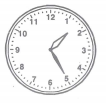 A.1 giờ 25 phútB.1 giờ 50 phútC.2 giờ 50 phútD.5 giờ 10 phút2.Gấp 14 lên 5 lần, rồi bớt 42 đi thì được :A.38                                B.32                             C.8                                  D.283.Số góc vuông ở hình bên là :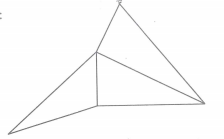 A.1                            B.2                                C.3                             D.44.Số thích hợp để viết vào chỗ chấm của 5m6cm = …….cm là:A.56                      B.560                   C.506                         D.5060Phần 21.Tính nhẩm : 2.Đặt tính rồi tính :3.Tính giá trị biểu thức và tìm y : 4.Bác Năm nuôi 48 con gà, bác đã bán đi  số gà đó. Hỏi bác Năm còn lại bao nhiêu con gà ?Bài giải……………………………………………………………………………...……………………………………………………………………………...……………………………………………………………………………...……………………………………………………………………………...5.Điền số thích hợp vào (?)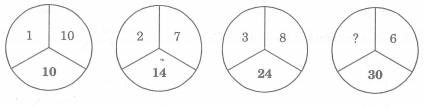 7 x 6 = ….32 : 8 = …9 x 8 = …49 : 7 = …189 + 408……………..……………..……………..666 – 240……………..……………..……………..104 x 7……………..……………..……………..426 : 3……………..……………..……………..14 – 4 + 20……………..……………..24 : y = 8……………..……………..